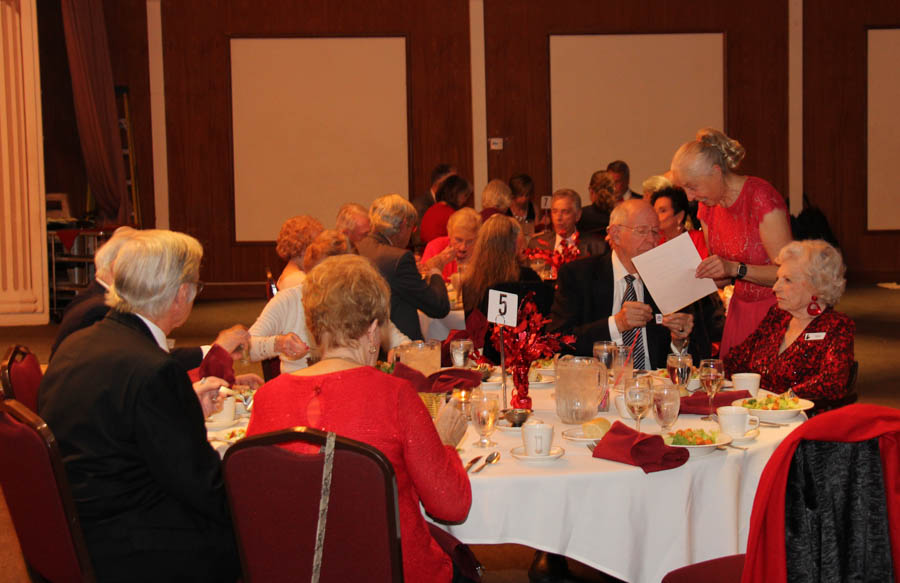 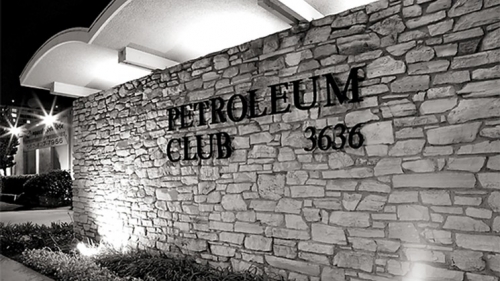 Snaps From 
Our Last Dance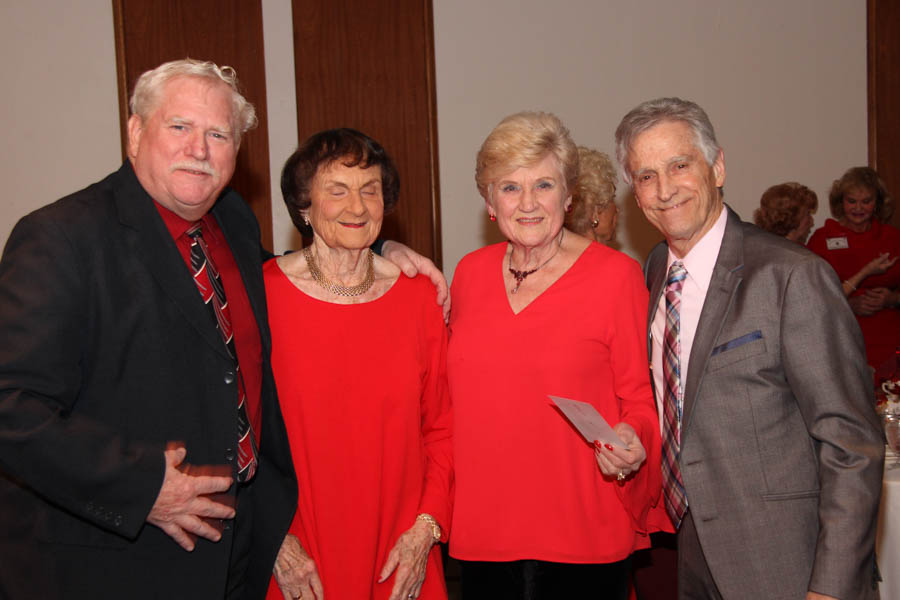 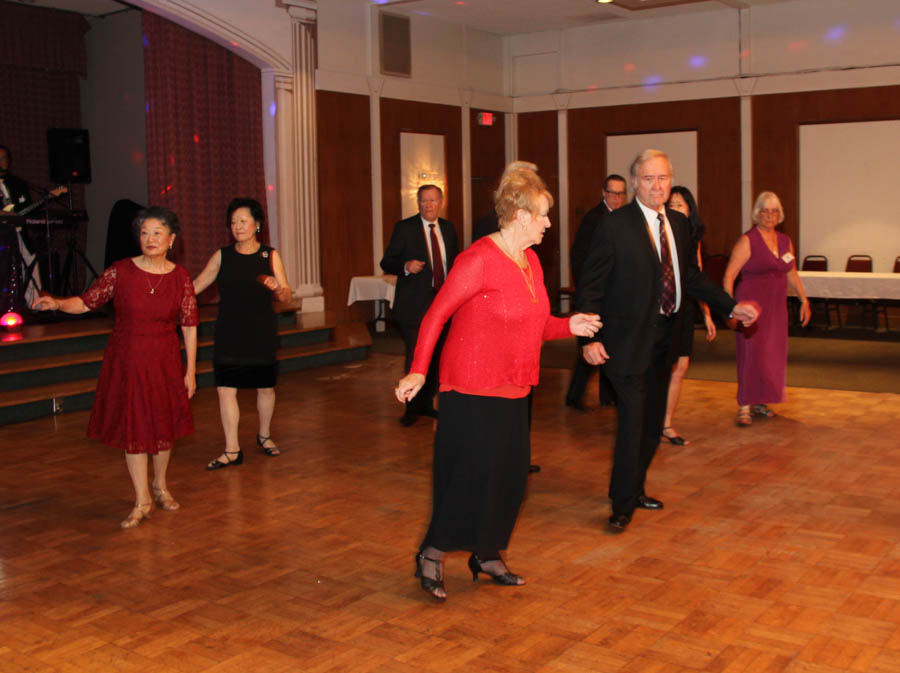 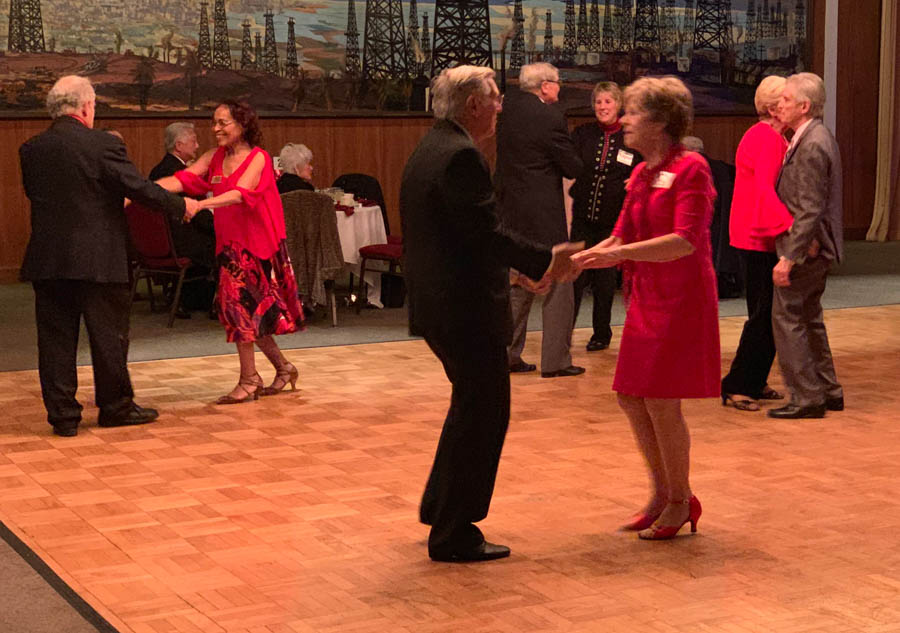 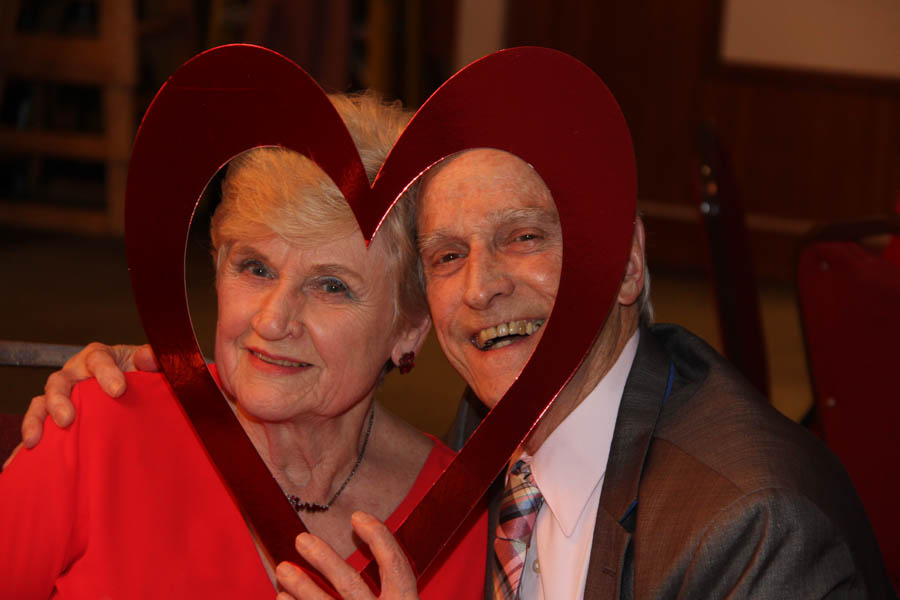 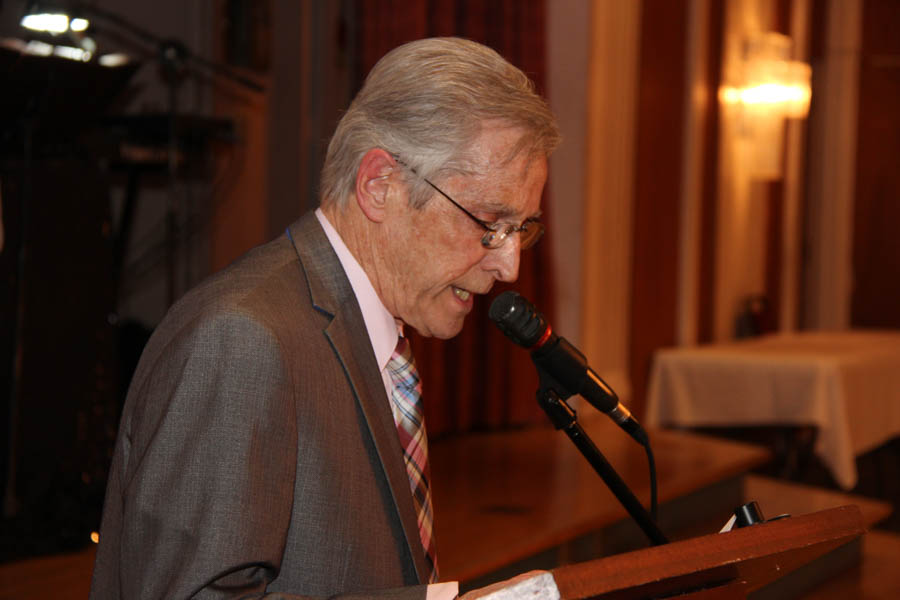 ccasion!